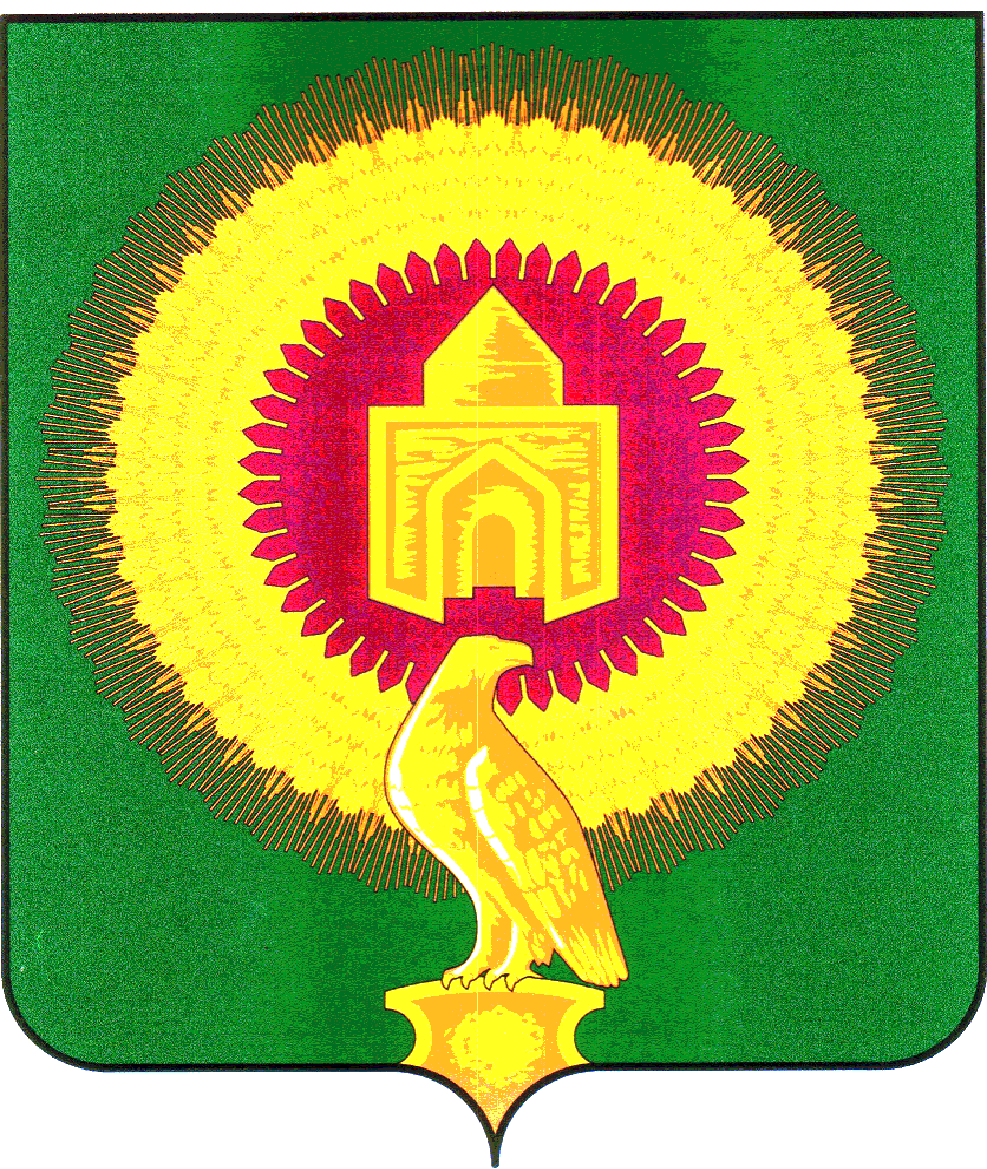 457200 Челябинская область, с.Варна, ул.Советская,135/1, кабинет№13тел. 3-05-03,  E-mail: revotdelvarna@.mail.ruАкт №21по результатам контрольного мероприятия«Проверка целевого и эффективного использования бюджетных средств, выделенных на реализацию мероприятий муниципальной программы «Содержание, ремонт и капитальный ремонт автомобильных дорог общего пользования Варненского муниципального района Челябинской области» за период с 01.01.2022 года по 30.06.2023 года»11.08.2023г.                                                                                                 с.Варнаэкз. № __Основание для проведения контрольного мероприятия: пункт 2.6.1 раздела II плана работы Контрольно-счётной палаты Варненского муниципального района Челябинской области на 2023 год и распоряжения председателя КСП о проведении контрольного мероприятия от 14.07.2023г. №49.Предмет контрольного мероприятия: нормативные правовые акты и иные распорядительные документы, обосновывающие операции со средствами местного бюджета; межбюджетные трансферты, выделенные на реализацию мероприятий программы; бухгалтерская отчетность; платежные документы, данные регистров бюджетного учета; иные документы, подтверждающие обоснованность расходования бюджетных средств на реализацию мероприятий программы.Перечень объектов  контрольного мероприятия:Администрация Варненского муниципального района.Администрация Алексеевского сельского поселения.Администрация Аятского сельского поселения.Администрация Бородиновского сельского поселения.Администрация Варненского сельского поселения.Администрация Казановского сельского поселения.Администрация Катенинского сельского поселения.Администрация Краснооктябрьского сельского поселения.Администрация Кулевчинского сельского поселения.Администрация Лейпцигского сельского поселения.Администрация Николаевского сельского поселения.Администрация Новоуральского сельского поселения.Администрация Покровского сельского поселения.Администрация Толстинского сельского поселения.Цель контрольного мероприятия: определение эффективного, целевого использования бюджетных средств направленных на реализацию мероприятий муниципальной программы «Содержание, ремонт и капитальный ремонт автомобильных дорог общего пользования Варненского муниципального района Челябинской области».Проверяемый период деятельности: с 01.01.2022г. по 30.06.2023г..Срок  контрольного мероприятия: 26 календарных дней (20 рабочих дней)    с 17.07.2023г. по 11.08.2023 года.Состав рабочей группы:Руководитель контрольного мероприятия: аудитор Пальчикова Л.В..Краткая информация об объекте контрольного мероприятия: юридический адрес:Администрация Варненского муниципального района - 457200, Челябинская область, Варненский район, с.Варна, ул.Советская, д.135/1.Администрация Алексеевского сельского поселения - 457217, Челябинская область, Варненский район, с. Алексеевка, ул. Школьная д.6.Администрация Аятского сельского поселения - 457208, Челябинская область, Варненский район, п.Арчаглы-Аят, ул. Чкалова, д.2.Администрация Бородиновского сельского поселения - 457211, Челябинская область, Варненский район, с.Бородиновка, ул.Братьев Соловых, д.50.Администрация Варненского сельского поселения - 457200, Челябинская область, Варненский район, с.Варна, ул.Советская, д.135.Администрация Казановского сельского поселения - 457217, Челябинская область, Варненский район, п.Казановка, ул.Центральная 108 А.Администрация Катенинского сельского поселения - 457208, Челябинская область, Варненский район, с. Катенино, ул. Школьная  д.23.Администрация Краснооктябрьского сельского поселения - 457209, Челябинская область, Варненский район, п.Красный Октябрь, ул. Школьная,13.Администрация Кулевчинского сельского поселения - 457203, Челябинская область, Варненский район, с. Кулевчи, ул. Завалищина   д.42.Администрация Лейпцигского сельского поселения - 457214, Челябинская область, Варненский район, с. Лейпциг, ул. Советская,  д.46.Администрация Николаевского сельского поселения - 457207, Челябинская область, Варненский район, с. Николаевка, ул. Набережная д.23а.Администрация Новоуральского сельского поселения - 457212, Челябинская область, Варненский район, с.Новый Урал, ул. Шоссейная д.30.Администрация Покровского сельского поселения - 457219, Челябинская область, Варненский район, п.Новопокровка, ул.Советская, д.69.Администрация Толстинского сельского поселения - 457208, Челябинская область, Варненский район, с. Толсты, ул. Уральская д.1а..Ответственные лица за финансово-хозяйственную деятельность:- Глава Варненского муниципального района – Моисеев Константин Юрьевич весь проверяемый период (распоряжение от 26.11.2020г. №661-р);- Начальник отдела бухгалтерского учета и отчетности - главный бухгалтер Ерыгина Н.С. весь проверяемый период (Распоряжение главы от 11.01.2018г. № 11-лс).- глава Алексеевского сельского поселения Пузикова Л. В. (Решение Совета депутатов Алексеевского сельского поселения от 25.01.2021г. №4) весь проверяемый период;- МКУ «Центр БПУО» по соглашению о передаче функций по ведению бюджетного учета, составлению бюджетной, налоговой и статистической отчетности, отчетности в государственные внебюджетные фонды от 16.06.2021г. №6. Финансовый директор МКУ «Центр БПУО» Пелих Н.С..- глава Аятского сельского поселения Лосенков А.А. (Решение Совета депутатов Аятского сельского поселения 25.01.2022г. №2), весь проверяемый период;- главный бухгалтер Истомина Т.Г. (Распоряжение главы Аятского  сельского поселения от 02.04.2018г. №16).- глава Бородиновского сельского поселения Мананников С.И. (Решение Совета депутатов Бородиновского сельского поселения  от 25.01.2021г. №02), по 31.01.2023г.;- временно исполняющий обязанности главы Бородиновского сельского поселения Долбилова Л.Н. (Решение Совета депутатов Бородиновского сельского поселения  от 31.01.2023г. №08), с 01.02.2023г. по 25.06.2023г.;- глава Бородиновского сельского поселения Замогильный В.В. (Решение Совета депутатов Бородиновского сельского поселения от 15.06.2023г. №20), с 26.06.2023г.;- заместитель главы сельского поселения, начальник финансового отдела – Долбилова Л.Н., весь проверяемый период.   - глава Варненского сельского поселения Рябоконь А.Н.(Решение Совета депутатов Варненского сельского поселения от 29.01.2021г. №1), весь проверяемый период;- начальник отдела учета и отчетности Логиновских Н.В. (Приказ Администрации Варненского сельского поселения  от 12.01.2018г.  № 1), весь проверяемый период.- глава Казановского сельского поселения Коломыцева Т.Н.,(Распоряжение администрации Казановского сельского поселения от 09.02.2021 г. №07), весь проверяемый период;- по соглашению о передаче функций по ведению бюджетного учета, составлению бюджетной, налоговой и статистической отчетности, отчетности в государственные внебюджетные фонды  от 01.06.2022г. №10. Финансовый директор  муниципального  казенного  учреждения «Центр бюджетного планирования, учета и отчетности Варненского муниципального района Челябинской области» (далее по тексту МКУ «Центр БПУО»)  Пелих Н.С..- глава Катенинского сельского поселения Искаков А.Т. (Решение Совета депутатов Катенинского сельского поселения от 27.01.2021г. №02)- МКУ «Центр БПУО» по соглашению о передаче функций по ведению бюджетного учета, составлению бюджетной, налоговой и статистической отчетности, отчетности в государственные внебюджетные фонды от 01.07.2019г. №22/2. Финансовый директор МКУ «Центр БПУО» Пелих Н.С..- глава Краснооктябрьского сельского поселения Майоров А.М. (Решение Совета депутатов Краснооктябрьского сельского поселения  от 18.03.2022г. №3), весь проверяемый период;- МКУ «Центр БПУО» по соглашению о передаче функций по ведению бюджетного учета, составлению бюджетной, налоговой и статистической отчетности, отчетности в государственные внебюджетные фонды  от 01.07.2020г. №1. Финансовый директор МКУ «Центр БПУО» Пелих Н.С..- глава Кулевчинского сельского поселения Подберезная В.П. (Решение Совета депутатов Кулевчинского сельского поселения Варненского муниципального района Челябинской области № 40 от 12.11.2020г.) весь проверяемый период;- МКУ «Центр БПУО» по соглашению о передаче функций по ведению бюджетного учета, составлению бюджетной, налоговой и статистической отчетности, отчетности в государственные внебюджетные фонды от 23.11.2021 года №5. Финансовый директор МКУ «Центр БПУО» Пелих Н.С..- глава Лейпцигского сельского поселения Пискунова Э.Т.(Решение совета депутатов Лейпцигского сельского поселения  Варненского муниципального района № 1 от 20.01.2022г.), весь проверяемый период;- МКУ «Центр БПУО» по соглашению о передаче функций по ведению бюджетного учета, составлению бюджетной, налоговой и статистической отчетности, отчетности в государственные внебюджетные фонды  от 01.11.2020г. №1. Финансовый директор МКУ «Центр БПУО» Пелих Н.С..- глава Николаевского сельского поселения Кульков А.Ю. (Решение Совета депутатов Николаевского сельского поселения от 27.01.2021г. №02) весь проверяемый период;- МКУ «Центр БПУО» по соглашению о передаче функций по ведению бюджетного учета, составлению бюджетной, налоговой и статистической отчетности, отчетности в государственные внебюджетные фонды от 01.07.2020г. №1. Финансовый директор МКУ «Центр БПУО» Пелих Н.С..- глава Новоуральского сельского поселения Якимец Е.Н. (Решение Совета депутатов Новоуральского сельского поселения от 11.09.2019г. №15) весь проверяемый период;- заместитель главы администрации сельского поселения, начальник финансового отдела Кобзева Г.М. по 31.12.2022г.;- МКУ «Центр БПУО» по соглашению о передаче функций по ведению бюджетного учета, составлению бюджетной, налоговой и статистической отчетности, отчетности в государственные внебюджетные фонды от 09.01.2023г. №12. Финансовый директор МКУ «Центр БПУО» Пелих Н.С..- глава  Покровского сельского поселения Лебедев С.М. (Решение Совета депутатов Покровского сельского поселения от 26.01.2021г. №3), весь проверяемый период;- МКУ «Центр БПУО» по соглашению о передаче функций по ведению бюджетного учета, составлению бюджетной, налоговой и статистической отчетности, отчетности в государственные внебюджетные фонды от 26.10.2021г. №8. Финансовый директор МКУ «Центр БПУО» Пелих Н.С..- глава Толстинского сельского поселения Канайкин П.И. (Решение Совета депутатов Толстинского сельского поселения Варненского муниципального района Челябинской области от 14.12.2018г. №31) весь проверяемый период;- заместитель главы администрации сельского поселения, начальник финансового отдела Астафьева Е.В., весь проверяемый период.Проверкой установлено:1. Проверка законности выделения средств, направленных на реализацию программы.В соответствии с частью 1 статьи 15 Федерального закона от 06.10.2003 №131-ФЗ «Об общих принципах организации местного самоуправления в Российской Федерации» (далее – Закон №131-ФЗ) к полномочиям муниципального района относится дорожная деятельность в отношении автомобильных дорог местного значения вне границ населенных пунктов в границах муниципального района, осуществление муниципального контроля за сохранностью автомобильных дорог местного значения вне границ населенных пунктов в границах муниципального района, и обеспечение безопасности дорожного движения на них, а также осуществление иных полномочий в области использования автомобильных дорог и осуществления дорожной деятельности в соответствии с законодательством Российской Федерации.Кроме того, в соответствии с частью 4 статьи 14 вышеуказанного Закона определено, что к полномочиям муниципального района относится дорожная деятельность в отношении автомобильных дорог местного значения в границах населенных пунктов сельских поселений и обеспечение безопасности дорожного движения на них, включая создание и обеспечение функционирования парковок (парковочных мест), осуществление муниципального контроля за сохранностью автомобильных дорог местного значения в границах населенных пунктов поселения, организация дорожного движения, а также осуществление иных полномочий в области использования автомобильных дорог и осуществления дорожной деятельности в соответствии с законодательством Российской Федерации.Статьей 13 Федерального закона от 08.11.2007 №257-ФЗ «Об автомобильных дорогах и о дорожной деятельности в Российской Федерации и о внесении изменений в отдельные законодательные акты Российской Федерации» (далее – Закон №257-ФЗ) также определены полномочия органов местного самоуправления в области использования автомобильных дорог и осуществления дорожной деятельности.Согласно пункту 5 части 1 статьи 13 Закона №257-ФЗ к полномочиям органов местного самоуправления в области использования автомобильных дорог и осуществления дорожной деятельности, в том числе, относится утверждение перечня автомобильных дорог общего пользования местного значения, перечня автомобильных дорог необщего пользования местного значения.Перечни автомобильных дорог общего пользования местного значения (далее — Перечни автомобильных дорог) утверждены Приложением к Положениям об автомобильных дорогах и организации дорожной деятельности в сельских поселениях (далее - Положения об автомобильных дорогах) Решениями Советов депутатов:Алексеевского сельского поселения от 22.10.2013г. №18;Аятского сельского поселения от 09.10.2013г. №8 (с изменениями от 25.05.2022г. №10, от 23.01.2023г. №6);Бородиновского сельского поселения от 22.10.2013г. №18;Варненского сельского поселения от 16.12.2013г. №24 (с изменениями от 30.12.2017г. №30);Казановского сельского поселения от 23.10.2013г. №21;Катенинского сельского поселения от 24.10.2013г. №17;Кулевчинского сельского поселения от 21.07.2014г. №04;Краснооктябрьского сельского поселения от 23.10.2013г. №13;Лейпцигского сельского поселения от 22.10.2013г. №19 (с изменениями от 22.03.2022г. №3, от 28.08.2022г. №17);Николаевского сельского поселения от 30.06.2014г. №10;Новоуральского сельского поселения от 24.10.2013г. №18;Покровского сельского поселения от 22.10.2013г. №19;Толстинского сельского поселения от 23.10.2013г. №12.В ходе проверки договоров, актов приемки выполненных работ и платежных поручений нарушений сроков оплаты не выявлено.Объем бюджетных ассигнований, израсходованных в рамках Программы и направление расхода, подтверждены документами первичного бухгалтерского учета.Проверка первичных учетных документов показала, что иные межбюджетные трансферты, полученные сельскими поселениями Варненского муниципального района, направлены на мероприятия, предусмотренные Программой.Руководитель контрольного мероприятия:Аудитор КСП                                                                             Л.В.ПальчиковаС актом ознакомлены:Глава Варненского муниципального района                           К.Ю.Моисеев                                                                         Главный бухгалтер                                                                     Н.С.ЕрыгинаОдин экземпляр акта с приложениями получил: ______________________________   ______________       ________ ___________________    ___________________                       должность                             подпись                                       ФИО                                      датаГлава Алексеевского  сельского поселения                            Л.В.ПузиковаОдин экземпляр акта с приложениями получил: ______________________________   ______________       ________ ___________________    ___________________                       должность                             подпись                                       ФИО                                      датаГлава Аятского  сельского поселения                                    А.А.ЛосенковОдин экземпляр акта с приложениями получил: ______________________________   ______________       ________ ___________________    ___________________                       должность                             подпись                                       ФИО                                      датаГлава Бородиновского  сельского поселения                        В.В.ЗамогильныйОдин экземпляр акта с приложениями получил: ______________________________   ______________       ________ ___________________    ___________________                       должность                             подпись                                       ФИО                                      датаГлава Варненского  сельского поселения                              А.Н.РябоконьОдин экземпляр акта с приложениями получил: ______________________________   ______________       ________ ___________________    ___________________                       должность                             подпись                                       ФИО                                      датаГлава Казановского  сельского поселения                              Т.Н.КоломыцеваОдин экземпляр акта с приложениями получил: ______________________________   ______________       ________ ___________________    ___________________                       должность                             подпись                                       ФИО                                      датаГлава Катенинского  сельского поселения                             А.Т.ИскаковОдин экземпляр акта с приложениями получил: ______________________________   ______________       ________ ___________________    ___________________                       должность                             подпись                                       ФИО                                      датаГлава Краснооктябрьского  сельского поселения                  А.М.МайоровОдин экземпляр акта с приложениями получил: ______________________________   ______________       ________ ___________________    ___________________                       должность                             подпись                                       ФИО                                      датаГлава Кулевчинского  сельского поселения                          В.П.ПодберезнаяОдин экземпляр акта с приложениями получил: ______________________________   ______________       ________ ___________________    ___________________                       должность                             подпись                                       ФИО                                      датаГлава Лейпцигского  сельского поселения                            Э.Т.ПискуноваОдин экземпляр акта с приложениями получил: ______________________________   ______________       ________ ___________________    ___________________                       должность                             подпись                                       ФИО                                       датаГлава Николаевского  сельского поселения                          А.Ю.КульковОдин экземпляр акта с приложениями получил: ______________________________   ______________       ________ ___________________    ___________________                      должность                             подпись                                       ФИО                                        датаГлава Новоуральского  сельского поселения                         Е.Н.Якимец Один экземпляр акта с приложениями получил: ______________________________   ______________       ________ ___________________    ___________________                       должность                             подпись                                       ФИО                                      датаГлава Покровского  сельского поселения                              С.М.ЛебедевОдин экземпляр акта с приложениями получил: ______________________________   ______________       ________ ___________________    ___________________                     должность                             подпись                                       ФИО                                       датаГлава Толстинского  сельского поселения                            П.И.КанайкинОдин экземпляр акта с приложениями получил: ______________________________   ______________       ________ ___________________    ___________________                      должность                             подпись                                       ФИО                                        датаКОНТРОЛЬНО-СЧЕТНАЯ ПАЛАТА ВАРНЕНСКОГО МУНИЦИПАЛЬНОГО РАЙОНА ЧЕЛЯБИНСКОЙ ОБЛАСТИКОНТРОЛЬНО-СЧЕТНАЯ ПАЛАТА ВАРНЕНСКОГО МУНИЦИПАЛЬНОГО РАЙОНА ЧЕЛЯБИНСКОЙ ОБЛАСТИКОНТРОЛЬНО-СЧЕТНАЯ ПАЛАТА ВАРНЕНСКОГО МУНИЦИПАЛЬНОГО РАЙОНА ЧЕЛЯБИНСКОЙ ОБЛАСТИ